The Birthday CakeToday is my birthday
I think I'll make a cake
Mix and stir, mix and stir
Then into the oven to bake.Here's the cake so nice and round,
I hope I don’t drop it on the ground.I’ll put on the icing; it’s so white
I'll put on the candles
To make my birthday bright!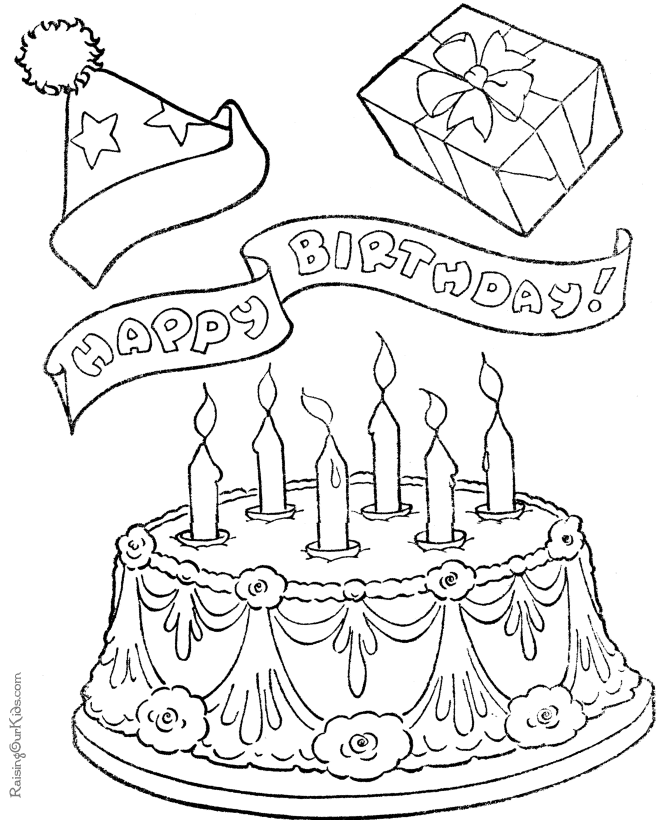 